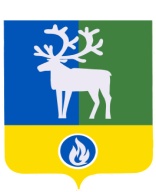 ПроектБЕЛОЯРСКИЙ РАЙОНХАНТЫ-МАНСИЙСКИЙ АВТОНОМНЫЙ ОКРУГ - ЮГРАДУМА БЕЛОЯРСКОГО РАЙОНАРЕШЕНИЕот                  2021 года                                                                                                                 № Об утверждении Положения о муниципальном жилищном контроле на территории городского и сельских поселений в границах Белоярского района В соответствии с Жилищным кодексом Российской Федерации, Федеральными законами от 6 октября 2003 года № 131-ФЗ «Об общих принципах организации местного самоуправления в Российской Федерации», от 31 июля 2020 года № 248-ФЗ «О государственном контроле (надзоре) и муниципальном контроле в Российской Федерации», соглашениями о передаче осуществления части полномочий органов местного самоуправления городского и сельских поселений в границах Белоярского района органам местного самоуправления Белоярского района, руководствуясь  Уставом  Белоярского района р е ш и л а:1. Утвердить Положение о муниципальном жилищном контроле на территории городского и сельских поселений в границах Белоярского района.2.  Признать утратившими силу:2.1. Постановление администрации Белоярского района от 30 декабря 2015 года            № 1619 «Об утверждении Административного регламента осуществления муниципального жилищного контроля на территории городского и сельских поселений в границах Белоярского района».2.2. Постановление администрации Белоярского района от 2 августа 2016 года               № 787 «О внесении изменений в приложение к постановлению администрации Белоярского района от 30 декабря 2015 года № 1619».2.2. Постановление администрации Белоярского района от 7 ноября 2016 года                № 1111 «О внесении изменений в приложение к постановлению администрации Белоярского района от 30 декабря 2015 года № 1619».2.3. Постановление администрации Белоярского района от 22 декабря 2016 года            № 1333 «О внесении изменений в приложение к постановлению администрации Белоярского района от 30 декабря 2015 года № 1619».2.4. Постановление администрации Белоярского района от 1 июня 2017 года                   № 497 «О внесении изменений в приложение к постановлению администрации Белоярского района от 30 декабря 2015 года № 1619».2.5. Постановление администрации Белоярского района от 27 июня 2017 года                № 585 «О внесении изменений в приложение к постановлению администрации Белоярского района от 30 декабря 2015 года № 1619».2.6. Постановление администрации Белоярского района от 26 марта 2018 года                № 223 «О внесении изменений в приложение к постановлению администрации Белоярского района от 30 декабря 2015 года № 1619».2.7. Постановление администрации Белоярского района от 12 марта 2019 года                № 180 «О внесении изменений в приложение к постановлению администрации Белоярского района от 30 декабря 2015 года № 1619».2.8. Постановление администрации Белоярского района от 1 апреля 2019 года                № 282 «О внесении изменений в приложение к постановлению администрации Белоярского района от 30 декабря 2015 года № 1619».3. Отдельные положения, в части подготовки документов органом, уполномоченным на осуществление муниципального жилищного контроля, информирование контролируемых лиц о совершаемых действиях и принимаемых решениях, обмена документами и сведениями контролируемыми лицами в электронном виде, вступают в силу с 1 января 2024 года.4. Опубликовать настоящее решение в газете «Белоярские вести. Официальный выпуск», разместить на официальном сайте органов местного самоуправления Белоярского района в информационно-телекоммуникационной сети «Интернет».5. Настоящее решение вступает в силу с 1 января 2022 года.   Председатель Думы Белоярского района                                                             А.Г. БерестовГлава Белоярского района								С.П. МаненковПРИЛОЖЕНИЕ к решению Думы Белоярского района								от ___________ 2021 года № ____П О Л О Ж Е Н И Ео муниципальном жилищном контроле на территории городского и сельских поселений в границах Белоярского районаОбщие положения1.  Настоящее Положение о муниципальном жилищном контроле на территории городского и сельских поселений в границах Белоярского района устанавливает порядок организации и осуществления муниципального жилищного контроля на территории городского и сельских поселений в границах Белоярского района (далее - муниципальный контроль).2. Предметом муниципального контроля являются соблюдение юридическими лицами, индивидуальными предпринимателями и гражданами (далее – контролируемые лица) обязательных требований, установленных в отношении муниципального жилищного фонда федеральными законами и законами Ханты-Мансийского автономного округа - Югры в области жилищных отношений, а также муниципальными правовыми актами на территории городского и сельских поселений в границах Белоярского района (далее – обязательные требования) а именно:1) требования к использованию и сохранности жилищного фонда, в том числе требования к жилым помещениям, их использованию и содержанию, использованию и содержанию общего имущества собственников помещений в многоквартирных домах, порядку осуществления перевода жилого помещения в нежилое помещение и нежилого помещения в жилое в многоквартирном доме, порядку осуществления перепланировки и (или) переустройства помещений в многоквартирном доме;2) требования к формированию фондов капитального ремонта;3) требования к созданию и деятельности юридических лиц, индивидуальных предпринимателей, осуществляющих управление многоквартирными домами, оказывающих услуги и (или) выполняющих работы по содержанию и ремонту общего имущества в многоквартирных домах;4) требования к предоставлению коммунальных услуг собственникам и пользователям помещений в многоквартирных домах и жилых домов;5) правила изменения размера платы за содержание жилого помещения в случае оказания услуг и выполнения работ по управлению, содержанию и ремонту общего имущества в многоквартирном доме ненадлежащего качества и (или) с перерывами, превышающими установленную продолжительность;6) правила содержания общего имущества в многоквартирном доме и правил изменения размера платы за содержание жилого помещения;7) правила предоставления, приостановки и ограничения предоставления коммунальных услуг собственникам и пользователям помещений в многоквартирных домах и жилых домов;8) требования энергетической эффективности и оснащенности помещений многоквартирных домов и жилых домов приборами учета используемых энергетических ресурсов;9) требования к порядку размещения ресурсоснабжающими организациями, лицами, осуществляющими деятельность по управлению многоквартирными домами, информации в системе;10) требования к обеспечению доступности для инвалидов помещений в многоквартирных домах;11) требования к предоставлению жилых помещений в наемных домах социального использования.Предметом муниципального контроля также является исполнение решений, принимаемых по результатам контрольных мероприятий.Объектом муниципального контроля является:1) деятельность, действия (бездействие) контролируемых лиц, в рамках которых должны соблюдаться обязательные требования, в том числе предъявляемые к контролируемым лицам, осуществляющим деятельность, действия (бездействие);2) результаты деятельности контролируемых лиц, в том числе работы и услуги, к которым предъявляются обязательные требования;3) здания, строения, сооружения, территории, включая земельные участки, предметы и другие объекты, которыми контролируемые лицами владеют и (или) пользуются и к которым предъявляются обязательные требования (далее - объекты контроля).4. Учет объектов контроля осуществляется контрольным органом посредством сбора, обработки, анализа и учета сведений об объектах контроля, использования информации, предоставляемой в контрольный орган в соответствии с нормативными правовыми актами, информации, получаемой в рамках межведомственного взаимодействия, а также общедоступной информации.Также учет объектов контроля осуществляется посредством ведения журнала учета объектов контроля по форме, согласно приложению № 1 к настоящему Положению, который размещается на официальном сайте муниципального образования в информационно-телекоммуникационной сети «Интернет». 5. Органом, уполномоченным на осуществление муниципального контроля на территории городского и сельского поселений в границах Белоярского района является администрация Белоярского района в лице управления жилищно-коммунального хозяйства администрации Белоярского района (далее – контрольный орган).6. Муниципальный контроль вправе осуществлять начальник, заместитель начальника контрольного органа.7. Непосредственное осуществление муниципального контроля возлагается на муниципального жилищного инспектора (далее – должностное лицо).8. Принятие решений о проведении контрольных мероприятий осуществляет глава Белоярского района или лицо, исполняющее обязанности главы Белоярского района на период его отсутствия.9. Права и обязанности должностного лица:1) соблюдать законодательство Российской Федерации, права и законные интересы контролируемых лиц;2) своевременно и в полной мере осуществлять предоставленные в соответствии с законодательством Российской Федерации полномочия по предупреждению, выявлению и пресечению нарушений обязательных требований, принимать меры по обеспечению исполнения решений контрольного органа вплоть до подготовки предложений об обращении в суд с требованием о принудительном исполнении предписания, если такая мера предусмотрена законодательством;3) проводить контрольные мероприятия и совершать контрольные действия на законном основании и в соответствии с их назначением только во время исполнения служебных обязанностей и при наличии соответствующей информации в едином реестре контрольных мероприятий, а в случае взаимодействия с контролируемыми лицами проводить такие мероприятия и совершать такие действия только при предъявлении служебного удостоверения, иных документов, предусмотренных федеральными законами;4) не допускать при проведении контрольных мероприятий проявление неуважения в отношении богослужений, других религиозных обрядов и церемоний, не препятствовать их проведению, а также не нарушать внутренние установления религиозных организаций;5) не препятствовать присутствию контролируемых лиц, их представителей, а с согласия контролируемых лиц, их представителей присутствию Уполномоченного при Президенте Российской Федерации по защите прав предпринимателей или его общественных представителей, уполномоченного по защите прав предпринимателей в Ханты-Мансийском автономном округе при проведении контрольных мероприятий (за исключением контрольных (надзорных) мероприятий, при проведении которых не требуется взаимодействие контрольных (надзорных) органов с контролируемыми лицами) и в случаях, предусмотренных Законом № 248-ФЗ, осуществлять консультирование;6) предоставлять контролируемым лицам, их представителям, присутствующим при проведении контрольных мероприятий, информацию и документы, относящиеся к предмету муниципального контроля, в том числе сведения о согласовании проведения контрольного мероприятия органами прокуратуры в случае, если такое согласование предусмотрено Федеральным законом;7) знакомить контролируемых лиц, их представителей с результатами контрольных мероприятий и контрольных действий, относящихся к предмету контрольного мероприятия;8) знакомить контролируемых лиц, их представителей с информацией и (или) документами, полученными в рамках межведомственного информационного взаимодействия и относящимися к предмету контрольного мероприятия;9) учитывать при определении мер, принимаемых по фактам выявленных нарушений, соответствие указанных мер тяжести нарушений, их потенциальной опасности для охраняемых законом ценностей, а также не допускать необоснованного ограничения прав и законных интересов контролируемых лиц, неправомерного вреда (ущерба) их имуществу;10) доказывать обоснованность своих действий при их обжаловании в порядке, установленном законодательством Российской Федерации;11) соблюдать установленные законодательством Российской Федерации сроки проведения контрольных мероприятий и совершения контрольных действий;12) не требовать от контролируемых лиц документы и иные сведения, представление которых не предусмотрено законодательством Российской Федерации либо которые находятся в распоряжении государственных органов и органов местного самоуправления.10.  Должностное лицо при проведении контрольного мероприятия в пределах своих полномочий и в объеме проводимых контрольных действий имеет право:1) беспрепятственно по предъявлении служебного удостоверения и в соответствии с полномочиями, установленными решением контрольного органа о проведении контрольного мероприятия, посещать (осматривать) производственные объекты, если иное не предусмотрено федеральными законами;2) знакомиться со всеми документами, касающимися соблюдения обязательных требований, в том числе в установленном порядке с документами, содержащими государственную, служебную, коммерческую или иную охраняемую законом тайну;3) требовать от контролируемых лиц, в том числе руководителей и других работников контролируемых организаций, представления письменных объяснений по фактам нарушений обязательных требований, выявленных при проведении контрольных мероприятий, а также представления документов для копирования, фото- и видеосъемки;4) знакомиться с технической документацией, электронными базами данных, информационными системами контролируемых лиц в части, относящейся к предмету и объему контрольного мероприятия;5) составлять акты по фактам непредставления или несвоевременного представления контролируемым лицом документов и материалов, запрошенных при проведении контрольных мероприятий, невозможности провести опрос должностных лиц и (или) работников контролируемого лица, ограничения доступа в помещения, воспрепятствования иным мерам по осуществлению контрольного мероприятия;6) выдавать контролируемым лицам рекомендации по обеспечению безопасности и предотвращению нарушений обязательных требований, принимать решения об устранении контролируемыми лицами выявленных нарушений обязательных требований и о восстановлении нарушенного положения;7) обращаться в соответствии с Федеральным законом от 7 февраля 2011 года № 3-ФЗ «О полиции» за содействием к органам полиции в случаях, если инспектору оказывается противодействие или угрожает опасность;8) осуществлять иные действия, предусмотренные законодательством.11.  Контрольный орган вправе обратиться в суд с заявлениями:1) о признании недействительным решения, принятого общим собранием собственников помещений в многоквартирном доме либо общим собранием членов товарищества собственников жилья, жилищно-строительного или иного специализированного потребительского кооператива с нарушением требований Жилищного кодекса Российской Федерации;2) о ликвидации товарищества собственников жилья, жилищного, жилищно-строительного или иного специализированного потребительского кооператива в случае неисполнения в установленный срок предписания об устранении несоответствия устава такого товарищества или такого кооператива, внесенных в устав такого товарищества или такого кооператива изменений требованиям Жилищного кодекса Российской Федерации либо в случае выявления нарушений порядка создания такого товарищества или такого кооператива, если эти нарушения носят неустранимый характер;3) о признании договора управления многоквартирным домом, договора оказания услуг и (или) выполнения работ по содержанию и ремонту общего имущества в многоквартирном доме либо договора оказания услуг по содержанию и (или) выполнению работ по ремонту общего имущества в многоквартирном доме недействительными в случае не исполнения в установленный срок предписания об устранении нарушений требований Жилищного кодекса Российской Федерации о выборе управляющей организации, об утверждении условий договора управления многоквартирным домом и о его заключении, о заключении договора оказания услуг и (или) выполнения работ по содержанию и ремонту общего имущества в многоквартирном доме либо договора оказания услуг по содержанию и (или) выполнению работ по ремонту общего имущества в многоквартирном доме, об утверждении условий указанных договоров;4) в защиту прав и законных интересов собственников помещений в многоквартирном доме, нанимателей и других пользователей жилых помещений по их обращению или в защиту прав, свобод и законных интересов неопределенного круга лиц в случае выявления нарушения обязательных требований;5) о признании договора найма жилого помещения жилищного фонда социального использования недействительным в случае неисполнения в установленный срок предписания об устранении несоответствия данного договора обязательным требованиям, установленным Жилищным кодексом Российской Федерации;6) о понуждении к исполнению предписания.12. К отношениям, связанным с осуществлением муниципального контроля, организацией и проведением профилактических мероприятий и контрольных мероприятий в отношении объектов муниципального контроля применяются положения Федерального закона от 31 июля 2020 года № 248-ФЗ «О государственном контроле (надзоре) и муниципальном контроле в Российской Федерации» (далее – Закон № 248-ФЗ) с учетом особенностей установленных Жилищным кодексом Российской Федерации  и принятыми в соответствии с ними иными нормативными правовыми актами.13.  Муниципальный контроль осуществляется посредством проведения: 1) профилактических мероприятий; 2) контрольных мероприятий со взаимодействием с контролируемым лицом; 3) контрольных  мероприятий без взаимодействия с контролируемым лицом.  14. Плановые контрольные мероприятия при осуществлении муниципального контроля не проводятся.15. Внеплановые контрольные мероприятия проводятся при наличии оснований, предусмотренных  статьей 57 Закона № 248-ФЗ.16. Система оценки и управления рисками при осуществлении муниципального контроля не применяется.17. Информирование контролируемых лиц о совершаемых должностными лицами контрольного органа и иными должностными лицами действиях и принимаемых решениях осуществляется путем размещения сведений об указанных действиях и решениях в едином реестре контрольных (надзорных) мероприятий, а также доведения их до контролируемых лиц посредством инфраструктуры, обеспечивающей информационно-технологическое взаимодействие информационных систем, используемых для предоставления государственных и муниципальных услуг и исполнения государственных и муниципальных функций в электронной форме, в том числе через федеральную государственную информационную систему «Единый портал государственных и муниципальных услуг (функций)» и (или) через региональный портал государственных и муниципальных услуг.II. Виды профилактических мероприятий при осуществлении муниципального контроля 	1. При осуществлении муниципального контроля контрольный орган проводит следующие профилактические мероприятия:  	1) информирование;	 	2) обобщение правоприменительной практики;3) объявление предостережения;4) консультирование. 	2. Информирование осуществляется должностными лицами контрольного органа посредством размещения сведений, предусмотренных частью 3 статьи 46 Закона  № 248-ФЗ  на официальном сайте органа местного самоуправления в информационно-телекоммуникационной сети «Интернет», в средствах массовой информации и иных формах. 	Размещенные сведения поддерживаются в актуальном состоянии и обновляются при их изменениях.  	3. Обобщение правоприменительной практики организации и проведения муниципального контроля осуществляется ежегодно.По итогам обобщения правоприменительной практики контрольный орган обеспечивает подготовку доклада с результатами обобщения правоприменительной практики контрольного органа.Доклад утверждается руководителем контрольного органа и ежегодно не позднее 30 января года следующего за годом обобщения правоприменительной практики размещается на официальном сайте органа местного самоуправления в информационно-телекоммуникационной сети «Интернет».4. Объявление предостережения о недопустимости нарушения обязательных требований, оформленного в соответствии с типовой формой, утвержденной приказом Минэкономразвития России от 31 марта 2021 года № 151 «О типовых формах документов, используемых контрольным (надзорным) органом» осуществляется контрольным органом в соответствии со  статьей  49 Закона № 248-ФЗ.4.1. Контрольный орган осуществляют учет объявленных им предостережений о недопустимости нарушения обязательных требований по форме, согласно приложению № 2 к настоящему Положению.4.2. Контролируемое лицо вправе в течение пяти рабочих дней со дня получения предостережения подать в контрольный орган возражение в отношении указанного предостережения.Возражение направляется в контрольный орган в письменном виде на бумажном носителе или в электронном виде с соблюдением требований, установленных статьей 21 Закона № 248-ФЗ.4.3. В возражение указывается:1) наименование контрольного органа, в который направляется возражение;2) наименование юридического лица, фамилия, имя, отчество (при наличии) индивидуального предпринимателя или гражданина, а также номер контактного телефона, адрес, на который должен быть направлен ответ контролируемому лицу;3) идентификационный номер налогоплательщика – юридического лица, индивидуального предпринимателя;4) дата и номер предостережения, направленного в адрес юридического лица, индивидуального предпринимателя;5) дату получения предостережения контролируемым лицом;6) доводы, на основании которых контролируемое лицо не согласно с объявленным предостережением;6) личную подпись и дату.В случае необходимости в подтверждение своих доводов контролируемое лицо прилагает к возражению соответствующие документы либо их заверенные копии.4.4. Контрольный орган рассматривает возражение в отношении предостережения в течение десяти дней со дня его получения.4.5. По результатам рассмотрения возражения контрольный орган принимает одно из следующих решений:1) удовлетворяет возражение в форме отмены предостережения;2) отказывает в удовлетворении возражения с указанием причины отказа.4.6.  Контрольный орган информирует контролируемое лицо о результатах рассмотрения возражения не позднее трех рабочих дней со дня рассмотрения возражения в отношении предостережения.5. Консультирование контролируемых лиц осуществляется в соответствии со статьей 50 Закона № 248-ФЗ.5.1. Консультирование осуществляется по вопросам, связанным о организацией и осуществлением муниципального контроля:1) порядка проведения контрольных мероприятий;2) разъяснение прав и обязанностей должностных лиц, прав и обязанностей контролируемых лиц при осуществлении муниципального контроля;3)  порядка принятия решений по итогам контрольных мероприятий;4) порядок обжалования решений, действий (бездействия) контрольного органа.5.2. Консультирование осуществляется должностными лицами:1) устно по телефону, посредством видео-конференц-связи на личном приёме либо в ходе проведения профилактического мероприятия, контрольного мероприятия;2) посредством размещения на официальном сайте органа местного самоуправления в информационно-телекоммуникационной сети «Интернет» разъяснения по однотипным обращениям (более двух однотипных обращений) контролируемых лиц, подписанного руководителем контрольного органа.5.3. Индивидуальное консультирование на личном приеме каждого заявителя не может превышать 10 минут.Время разговора по телефону не должно превышать 10 минут.5.4. По итогам консультирования информация в письменной форме контролируемым лицами не предоставляется, за исключением случаев получения от контролируемых лиц письменного запроса.Рассмотрение контрольным органом письменного запроса контролируемого лица осуществляется в порядке, установленном Федеральным законом от 2 мая 2006 года № 59-ФЗ «О порядке рассмотрения обращений граждан Российской Федерации».5.5. Контрольный орган осуществляют учет консультирований посредством ведения журнала учета консультирований по форме, согласно приложению № 3 к настоящему Положению.III.  Контрольные мероприятия, проводимые в рамках муниципального контроля1. В рамках осуществления муниципального контроля контрольным органом проводятся следующие контрольные мероприятия при взаимодействии с контролируемыми лицами:1)  инспекционный визит;2) документарная проверка;3)  выездная проверка.2. Без взаимодействия с контролируемым лицом проводится наблюдение за соблюдением обязательных требований. 3. Контрольные мероприятия без взаимодействия проводятся должностными лицами на основании заданий начальника (заместителя начальника контрольного органа) включая задания, содержащиеся в планах работы контрольного органа по форме, согласно приложению № 4 к настоящему Положению.4. Внеплановые контрольные мероприятия осуществляются в соответствии со статьей 66 Закона № 248-ФЗ.5.  Основанием для проведения контрольных мероприятий является:1) наличие у контрольного органа сведений о причинении вреда (ущерба) или об угрозе причинения вреда (ущерба) охраняемым законом ценностям либо выявление соответствия объекта контроля параметрам, утвержденным индикаторами риска нарушения обязательных требований, или отклонения объекта контроля от таких параметров;2) наступление сроков проведения контрольных мероприятий, включенных в план проведения контрольных мероприятий;3) поручение Президента Российской Федерации, поручение Правительства Российской Федерации о проведении контрольных мероприятий в отношении конкретных контролируемых лиц;4) требование прокурора о проведении контрольного мероприятия в рамках надзора за исполнением законов, соблюдением прав и свобод человека и гражданина по поступившим в органы прокуратуры материалам и обращениям;5) истечение срока исполнения решения контрольного органа об устранении выявленного нарушения обязательных требований – в случаях, установленных частью 1 статьи 95 Закона № 248-ФЗ.6.  Проведение контрольных мероприятий осуществляется в соответствии с общими требованиями, установленными статьей 65 Закона № 248-ФЗ.7.  Инспекционный визит проводится в соответствии со статьей 70 Закона № 248-ФЗ.Перечень допустимых контрольных (надзорных) действий в ходе инспекционного визита:осмотр;опрос;получение письменных объяснений;инструментальное обследование;истребование документов, которые в соответствии с обязательными требованиями должны находиться в месте нахождения (осуществления деятельности) контролируемого лица (его филиалов, представительств, обособленных структурных подразделений) либо объекта контроля.8. Документарная проверка проводится в соответствии со статьей 72 Закона № 248-ФЗ без согласования с органами прокуратуры. В ходе документарной проверки допускается совершение следующих контрольных  действий:получение письменных объяснений;истребование документов.9. Внеплановая выездная проверка проводится в соответствии со статьей 73 Закона № 248-ФЗ. Выездная проверка может проводиться только по согласованию с органами прокуратуры, за исключением случая её проведения в соответствии с пунктами 3,4 части 1 статьи 57 и части 12 статьи 66 Закона № 248-ФЗ.10. Выездная проверка проводится в случае, если не представляется возможным удостовериться в полноте и достоверности сведений, которые содержатся в находящихся в распоряжении контрольного органа или в запрашиваемых им документах и объяснениях контролируемого лица; оценить соответствие деятельности, действий (бездействия) контролируемого лица и (или) принадлежащих ему и (или) используемых им объектов контроля обязательным требованиям без выезда на указанное место и совершения необходимых контрольных действий, предусмотренных в рамках иного вида контрольных мероприятий (документарной проверки либо наблюдения за соблюдением обязательных требований)11. В ходе проведения выездной проверки допускается совершение следующих контрольных действий:осмотр;опрос;получение письменных объяснений;истребование документов;инструментальное обследование. 12. Срок проведения выездной проверки составляет десять рабочих дней. В отношении одного субъекта малого предпринимательства общий срок взаимодействия в ходе проведения выездной проверки составляет 50 часов для малого предприятия и 15 часов для микропредприятия.13. Контрольные действия в рамках контрольного мероприятия осуществляется в соответствии с требованиями Закона № 248-ФЗ.14.  В случае проведения такого контрольного действия, как осмотр, для фиксации уполномоченным должностными лицом и лицами, привлекаемыми к совершению контрольных действий, доказательств нарушений обязательных требований могут использоваться фотосъемка, аудио- и видеозапись, иные способы фиксации доказательств.  Фотосъемка, аудио- и видеозапись осуществляется должностным лицом, уполномоченным на осуществление действий по фиксации доказательств в ходе проведения контрольных мероприятий, посредством использования фотоаппарата, диктофона, видеокамеры, а также мобильных устройств (телефон, смартфон, планшет).Оборудование, используемое для проведения фото- и видеофиксации, должно иметь техническую возможность отображения на фотоснимках и видеозаписи текущей даты и времени, а также сохранения данных о месте съёмки (координат).При проведении фотосъёмки, аудио- и видеозаписи должны применяться приёмы фиксации, при которых исключаться возможность искажения свойств объектов, должны обеспечиваться условия фиксации, при которых полученные фотоснимки, аудиозапись, видеозапись максимально точно и полно отображают свойства объектов контроля.Информация о проведении фото-, аудио и видеозаписи отражается в акте контрольного мероприятия с указанием названия, типа и марки оборудования, с помощью которого проводилась фиксация.15. Случаи, при наступлении которых индивидуальный предприниматель, гражданин, являющийся контролируемым лицом, вправе представить в контрольный орган информацию о невозможности присутствовать при проведении контрольных мероприятий, в связи с чем проведение контрольных мероприятий переносится на срок, необходимый для устранения обстоятельств, послуживших поводом данного обращения в контрольный орган:1) болезнь, подтвержденная письменными доказательствами;2) нахождение за пределами Российской Федерации;3) административный арест;4) отсутствие гражданина по месту жительства в жилом помещении (при проведении контрольного мероприятия в отношении данного помещения) по причине нахождения в стационаре больницы, в отпуске, а командировке за пределами населенного пункта.5) при наступлении обстоятельств непреодолимой силы, препятствующих присутствию лица при проведении контрольного мероприятия (военные действия, катастрофа, стихийное бедствие, крупная авария, эпидемия и другие чрезвычайные обстоятельства).15. 1. Информация контролируемого лица должна содержать причину невозможности присутствия с подтверждающими документами, указание на срок, необходимый для устранения обстоятельств, препятствующих присутствию при проведении контрольного мероприятия.15.2. При предоставлении указанной информации проведение контрольного мероприятия переносится контрольным органом на срок, необходимый для устранения обстоятельств, послуживших поводом для данного обращения контролируемого лица.16. Наблюдение за соблюдением обязательных требований (мониторингом безопасности) проводится без взаимодействия с контролируемым лицом в порядке, установленном статьей 74 Закона № 248-ФЗ.В ходе наблюдения за соблюдением обязательных требований (мониторингом безопасности) проводится анализ данных об объектах контроля, имеющихся у контрольного органа, в том числе данных, которые поступают в ходе межведомственного информационного взаимодействия, предоставляются контролируемыми лицами в рамках исполнения обязательных требований, а также данных, содержащихся в государственных и муниципальных информационных системах.      Выявленные должностным лицом в ходе наблюдения за соблюдением обязательных требований (мониторинга безопасности) сведения о причинении вреда (ущерба) или об угрозе причинения вреда (ущерба) охраняемым законом ценностям направляются руководителющ контрольного органа для принятия решений в соответствии со статьей 60 Закона № 248.IV.	Результаты контрольного (надзорного) мероприятия1. Результатами контрольного мероприятия являются:1) оценка соблюдения контролируемым лицом обязательных требований;2) создание условий для предупреждения нарушений обязательных требований и (или) прекращения их нарушений;3) восстановление нарушенного положения; 4) направление контрольным органам информации для рассмотрения вопроса о привлечении к ответственности и (или) применение контрольным органом мер, предусмотренных пунктом 2 части 2 статьи 90 Закона № 248-ФЗ.2.  В день окончания проведения контрольного мероприятия составляется акт контрольного мероприятия на месте проведения контрольного мероприятия, оформленного в соответствии с типовой формой, утвержденной приказом Минэкономразвития России от 31 марта 2021 года № 151 «О типовых формах документов, используемых контрольным (надзорным) органом» (далее – акт). В случае, если по результатам проведения контрольного мероприятия выявлено нарушение обязательных требований, в акте указывается, какое именно обязательное требование нарушено, каким нормативным правовым актом и его структурной единицей оно установлено. В случае устранения выявленного нарушения до окончания проведения контрольного мероприятия в акте указывается факт его устранения. В случае отсутствия выявленных нарушений обязательных требований при проведении контрольного мероприятия сведения об этом вносятся в единый реестр контрольных мероприятий. Должностное лицо вправе выдать рекомендации по соблюдению обязательных требований, провести иные мероприятия, направленные на профилактику рисков причинения вреда (ущерба) охраняемым законом ценностям.Документы, иные материалы, являющиеся доказательствами нарушения обязательных требований, приобщаются к акту. 3. Акт контрольного мероприятия, проведение которого было согласовано органами прокуратуры, направляется в органы прокуратуры посредством единого реестра контрольных (надзорных) мероприятий непосредственно после его оформления.4. В случае выявления при проведении контрольного мероприятия нарушений обязательных требований контролируемым лицом контрольный орган в пределах полномочий, предусмотренных законодательством Российской Федерации, обязан: 1) выдать после оформления акта контрольного мероприятия контролируемому лицу предписание об устранении выявленных нарушений согласно приложению № 5 к настоящему Положению с указанием разумных сроков их устранения и (или) о проведении мероприятий по предотвращению причинения вреда (ущерба) охраняемым законом ценностям, а также других мероприятий, предусмотренных федеральным законом о виде контроля; 2) незамедлительно принять предусмотренные законодательством Российской Федерации меры по недопущению причинения вреда (ущерба) охраняемым законом ценностям или прекращению его причинения вплоть до обращения в суд с требованием о принудительном отзыве продукции (товаров), представляющей опасность для жизни, здоровья людей и для окружающей среды, о запрете эксплуатации (использования) зданий, строений, сооружений, помещений, оборудования, транспортных средств и иных подобных объектов и о доведении до сведения граждан, организаций любым доступным способом информации о наличии угрозы причинения вреда (ущерба) охраняемым законом ценностям и способах ее предотвращения в случае, если при проведении контрольного (надзорного) мероприятия установлено, что деятельность гражданина, организации, владеющих и (или) пользующихся объектом контроля, эксплуатация (использование) ими зданий, строений, сооружений, помещений, оборудования, транспортных средств и иных подобных объектов, производимые и реализуемые ими товары, выполняемые работы, оказываемые услуги представляют непосредственную угрозу причинения вреда (ущерба) охраняемым законом ценностям или что такой вред (ущерб) причинен; 3) при выявлении в ходе контрольного мероприятия признаков преступления или административного правонарушения направить соответствующую информацию в государственный орган в соответствии со своей компетенцией или при наличии соответствующих полномочий принять меры по привлечению виновных лиц к установленной законом ответственности; 4) принять меры по осуществлению контроля за устранением выявленных нарушений обязательных требований, предупреждению нарушений обязательных требований, предотвращению возможного причинения вреда (ущерба) охраняемым законом ценностям; 5) рассмотреть вопрос о выдаче рекомендаций по соблюдению обязательных требований, проведении иных мероприятий, направленных на профилактику рисков причинения вреда (ущерба) охраняемым законом ценностям. 5. В случае поступления в контрольный орган возражений в отношении акта контрольного мероприятия в целом или его отдельных положений, контрольный орган назначает консультации с контролируемым лицом по вопросу рассмотрения поступивших возражений, которые проводятся не позднее чем в течение пяти рабочих дней со дня поступления возражений. Консультации проводятся при личном обращении, посредством телефонной связи, видео-конференц-связи, при получении письменного запроса – в письменной форме в порядке, установленном законодательством Российской Федерации о рассмотрении обращений граждан. В ходе таких консультаций контролируемое лицо вправе давать пояснения, представлять дополнительные документы или их заверенные копии, в том числе представлять информацию о предпочтительных сроках устранения выявленных нарушений обязательных требований. Результаты консультаций по вопросу рассмотрения возражений оформляются в течение одного рабочего дня протоколом консультаций, к которому прилагаются документы или их заверенные копии, представленные контролируемым лицом. Протокол консультаций рассматривается контрольным органом при принятии решения по результатам проведения контрольного мероприятия. О результатах рассмотрения протокола консультаций контролируемое лицо информируется путем направления мотивированного ответа одновременно с решением по результатам контрольного мероприятия. 6. Должностными лицами контрольного органа, вынесшими решения по результатам проведения контрольного мероприятия (далее – решения), рассматриваются следующие вопросы, связанные с исполнением решений: 1) о разъяснении способа и порядка исполнения решения;2) об отсрочке исполнения решения; 3) о приостановлении исполнения решения, возобновлении ранее приостановленного исполнения решения; 4) о прекращении исполнения решения. Вопросы, связанные с исполнением решений, рассматриваются должностным лицом, вынесшим решение, по ходатайству контролируемого лица в течение десяти дней со дня поступления в контрольный орган ходатайства или направления представления. В случае отсутствия указанного должностного лица, вопросы передаются на рассмотрение иному должностного лица. Контролируемое лицо информируется о месте и времени рассмотрения вопросов, связанных с исполнением решений. Неявка контролируемого лица без уважительной причины не является препятствием для рассмотрения соответствующих вопросов. Решение, принятое по результатам рассмотрения вопросов, связанных с исполнением решения, доводится до контролируемого лица.7. Информация об исполнении решения контрольного органа в полном объеме вносится в единый реестр контрольных (надзорных) мероприятий.V.	Обжалование решений контрольных органов, действий (бездействия) их должностных лиц	1. Контролируемые лица, права и законные интересы которых, по их мнению, были непосредственно нарушены в рамках осуществления муниципального контроля имеют право на досудебное обжалование: 1) решений, принятых по результатам контрольных  мероприятий, в том числе в части сроков исполнения этих решений; 2) иных решений контрольного органа, действий (бездействия) его должностных лиц.2. Судебное обжалование решений контрольного органа, действий (бездействия) его должностных лиц возможно только после их досудебного обжалования.3. Жалоба подается контролируемым лицом в электронном виде с использованием единого портала государственных и муниципальных услуг и (или) региональных порталов государственных и муниципальных услуг. При подаче жалобы гражданином она должна быть подписана простой электронной подписью либо усиленной квалифицированной электронной подписью. При подаче жалобы организацией она должна быть подписана усиленной квалифицированной электронной подписью.4. В соответствии с порядком рассмотрения жалобы:  1) жалоба на решение контрольного органа, действия (бездействие) его должностных лиц рассматривается начальником (заместителем начальника) управления жилищно-коммунального хозяйства администрации Белоярского района; 2) жалоба на действия (бездействие) начальника (заместителя начальника) контрольного органа рассматривается заместителем главы Белоярского района, в ведении которого находится контрольный орган.5. Жалоба на решение контрольного органа, действия (бездействие) его должностных лиц может быть подана в течение тридцати календарных дней со дня, когда контролируемое лицо узнало или должно было узнать о нарушении своих прав.6. Жалоба на предписание контрольного органа может быть подана в течение десяти рабочих дней с момента получения контролируемым лицом предписания.7. В случае пропуска по уважительной причине срока подачи жалобы этот срок по ходатайству лица, подающего жалобу, может быть восстановлен контрольным) органом.8. Лицо, подавшее жалобу, до принятия решения по жалобе может отозвать ее полностью или частично. При этом повторное направление жалобы по тем же основаниям не допускается.9. Жалоба может содержать ходатайство о приостановлении исполнения обжалуемого решения контрольного органа.10. Контрольный орган в срок не позднее двух рабочих дней со дня регистрации жалобы принимает решение: 1) о приостановлении исполнения обжалуемого решения контрольного органа; 2) об отказе в приостановлении исполнения обжалуемого решения контрольного органа. Информация о решении, направляется лицу, подавшему жалобу, в течение одного рабочего дня с момента принятия решения.11. Контрольный орган принимает решение об отказе в рассмотрении жалобы в течение пяти рабочих дней с момента получения жалобы, если: 1) жалоба подана после истечения срока подачи жалобы и не содержит ходатайства о его восстановлении или в восстановлении пропущенного срока подачи жалобы отказано; 2) до принятия решения по жалобе от контролируемого лица, ее подавшего, поступило заявление об отзыве жалобы; 3) имеется решение суда по вопросам, поставленным в жалобе; 4) ранее в контрольный орган была подана другая жалоба от того же контролируемого лица по тем же основаниям; 5) нарушены требования, установленные частями 1 и 2 статьи 40 Закона № 248-ФЗ.12. Жалоба подлежит рассмотрению контрольным органом в срок не более двадцати рабочих дней со дня ее регистрации.  В исключительных случаях, а также в случае направления запроса, предусмотренного пунктом 14 раздела V настоящего Положения указанный срок может быть продлен, но не более чем на двадцать рабочих дней.13. Контрольный орган при рассмотрении жалобы использует информационную систему досудебного обжалования контрольной (надзорной) деятельности.14. Контрольный орган вправе запросить у контролируемого лица, подавшего жалобу, дополнительную информацию и документы, относящиеся к предмету жалобы. Контролируемое лицо вправе представить указанные информацию и документы в течение пяти рабочих дней с момента направления запроса. Течение срока рассмотрения жалобы приостанавливается с момента направления запроса о представлении дополнительных информации и документов, относящихся к предмету жалобы, до момента получения их уполномоченным органом, но не более чем на пять рабочих дней с момента направления запроса. Неполучение от контролируемого лица дополнительных информации и документов, относящихся к предмету жалобы, не является основанием для отказа в рассмотрении жалобы. Не допускается запрашивать у контролируемого лица, подавшего жалобу, информацию и документы, которые находятся в распоряжении государственных органов, органов местного самоуправления либо подведомственных им организаций.15. По итогам рассмотрения жалобы контрольный орган принимает одно из следующих решений: 1) оставляет жалобу без удовлетворения; 2) отменяет решение контрольного органа полностью или частично; 3) отменяет решение контрольного органа полностью и принимает новое решение; 4) признает действия (бездействие) должностных лиц контрольного органа незаконными и выносит решение по существу, в том числе об осуществлении при необходимости определенных действий.16. Решение контрольного органа, содержащее обоснование принятого решения, срок и порядок его исполнения, размещается в личном кабинете контролируемого лица на едином портале государственных и муниципальных услуг и (или) региональном портале государственных и муниципальных услуг в срок не позднее одного рабочего дня со дня его принятия.Приложение 1к Положению о муниципальном жилищном контроле на территории городского и сельских поселений в границах Белоярского районаЖурнал учета объектов муниципального жилищного контроля__________________Приложение 2к Положению о муниципальном жилищном контроле на территории городского и сельских поселений в границах Белоярского районаЖурнал учета выданных предостережений о недопустимости нарушения обязательных требований________________Приложение 3к Положению о муниципальном жилищном контроле на территории городского и сельских поселений в границах Белоярского районаЖурнал учета консультирований___________________Приложение 4к Положению о муниципальном жилищном контроле на территории городского и сельских поселений в границах Белоярского района (Форма)__________________________________________________________________(наименование органа муниципального жилищного контроля)Задание №___________________________________________________________________________________(наименование должности должностного лица, органа муниципального контроля, выдавшего задание)__________________________________________________________________(фамилия, имя, отчество (при наличии) должностного лица)в соответствии со статьей 74 Федерального закона от 31 июля 2020 года № 248-ФЗ «О государственном контроле (надзоре) и муниципальном контроле в Российской Федерации»,в целях_______________________________________________________________________________(указать цель проведения мероприятия)_______________________________________________________________________________поручил должностному лицу органа муниципального контроля______________________________________________________________________________________________________________________________________________________(фамилия, имя, отчество (при наличии), наименование должности должностного лица органа муниципального контроля)осуществить мероприятие по контролю без взаимодействия с контролируемыми лицами, а именно: ______________________________________________________________________________________________________________________________________________________(наименование мероприятия по контролю без взаимодействия с контролируемыми лицами)дата, либо период проведения мероприятия _________________________________________в отношении объекта: ____________________________________________________________                                         (указывается объект контроля)расположенного: __________________________________________________________________(адрес и (или) кадастровый (реестровый) номер (при наличии)__________________________________________________________________принадлежащего ______________________________________________________________________________________________________________________________________________________________________________________________________(сведения о принадлежности объекта и праве, на котором объект принадлежит правообладателю (при наличии))Утверждаю: __________________________ М.П.                              (подпись)__________________________Приложение 5к Положению о муниципальном жилищном контроле на территории городского и сельских поселений в границах Белоярского районаГерб Белоярского районаБЕЛОЯРСКИЙ РАЙОНХАНТЫ-МАНСИЙСКИЙ АВТОНОМНЫЙ ОКРУГ - ЮГРАУПРАВЛЕНИЕ ЖИЛИЩНО-КОММУНАЛЬНОГО ХОЗЯЙСТВААДМИНИСТРАЦИИ БЕЛОЯРСКОГО РАЙОНА628162, г. Белоярский, ул. Центральная, 9,телефон: (34670) 2-38-04, e-mail: IvanovIV@admbel.ruПРЕДПИСАНИЕОБ УСТРАНЕНИИ ВЫЯВЛЕННЫХ НАРУШЕНИЙ№ _______В порядке осуществления ___________________________________________(указывается наименование вида муниципального контроля)____________________________________________________________________________________________________________________________________на основании решения _______________________________________________(указывается ссылка на решение уполномоченного должностного лица органа муниципального контроля о проведении контрольного (надзорного) мероприятия)Проведено:___________________________________________________________________________________________________________________________(указывается контрольное (надзорное) мероприятие)в отношении: ________________________________________________________________________________________________________________________(указывается объект контроля, в отношении которого проведено контрольное (надзорное) мероприятие)расположенного по адресу (местоположению):____________________________________________________________________________________________(указывается адрес (местоположение) места осуществления контролируемым лицом деятельности или места нахождения иных объектов контроля, в отношении которых проведено контрольное (надзорное) мероприятие)В результате проверки выявлено нарушение обязательных требований, выразившееся в:______________________________________________________________________________________________________________________(указываются обстоятельства в которых выразилось нарушение)Таким образом, выявлен факт нарушения _____________________________ __________________________________________________________________(указываются фамилия, имя, отчество (при наличии) или наименование организации контролируемого лица)обязательных требований ______________________________________________________________________________________________________________(указать какие нормативные правовые акты содержат обязательные требования)Данное нарушение подтверждается: актом проверки ________________________________________________________________________________________На основании вышеизложенногообязываю:__________________________________________________________________(указываются фамилия, имя, отчество (при наличии) или наименование организации контролируемого лица)устранить допущенное нарушение в срок до «___» __________ ______ года.Предписание может быть обжаловано в установленном законом порядке. В рамках обжалования предписания заявителем могут быть заявлены обеспечительные меры в виде запрета лицам совершать определённые действия, касающиеся предмета рассмотрения.Невыполнение в срок законного предписания органа (должностного лица), осуществляющего муниципальный контроль, является административным правонарушением, ответственность за которое предусмотрена статьей 19.5 КоАП РФ.Запись об отказе ознакомления с предписанием об устранении нарушений___________________________________________________________________________________________№ п/пполное наименование юридического лица, фамилия, имя и отчество (при наличии) индивидуального предпринимателя, деятельности и (или) производственным объектам, являющихся объектами муниципального жилищного контроля ОГРН, ИНННаименование объекта муниципального жилищного контроляМестонахождение, адрес объекта муниципального жилищного  контроля12345№п/пДата выдачи предостереженияСведения о лице, которому выдано предостережениеОснование выдачи предостереженияДата и номер решения о проведении мероприятия по контролюСроки исполнения предостережения123456№п/пДата  Время начала и окончания Сведения о лице, которому оказано консультирование Сведения о должностном лице, осуществившем консультированиеСпособ предоставления консультирования По какому вопросу обращениеПримечание 12345678на проведениена проведение(наименование мероприятия по контролю без взаимодействия с контролируемыми лицами )«____»__________20_____г.(должность, фамилия, имя, отчество (при наличии) должностного лица органа муниципального контроля)____________________________________________________________(должностное лицо)(дата, подпись)(Ф.И.О. (при наличии))Предписание получил(а)Предписание получил(а)______________________________________(должность)(должность)(дата, подпись)(Ф.И.О. (при наличии))